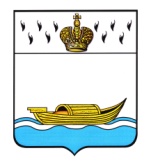           АДМИНИСТРАЦИЯ    Вышневолоцкого городского округа                                                    Распоряжениеот 24.03.2020                                                                                                № 386-р                                               г. Вышний ВолочекО передаче на праве безвозмездного пользования МБУК «Вышневолоцкая ЦБ» муниципального имущества Вышневолоцкого городского округа Тверской областиРассмотрев заявление директора МБУК «Вышневолоцкая ЦБ» от 13.03.2020 № 64 (вх. № 1182 от 16.03.2020г.), в соответствии ст. 17.1 Федерального закона от 26.07.2006 № 135-ФЗ «О защите конкуренции», Уставом Вышневолоцкого городского округа Тверской области, распоряжением Главы Вышневолоцкого городского округа от 31.12.2019 № 4-рг «О распределении обязанностей между Главой Вышневолоцкого городского округа, Первым заместителем Главы Администрации Вышневолоцкого городского округа, заместителями Главы Администрации Вышневолоцкого городского округа»:1.	Передать на праве безвозмездного пользования Муниципальному бюджетному учреждению культуры «Вышневолоцкая центральная библиотека» нежилое помещение на первом этаже, находящиеся в здании, расположенном по адресу: Тверская область, г. Вышний Волочек, ул. Ямская, д. 112а, общей площадью 105,3 (Сто пять целых три десятых) кв.м. (далее – Помещение), целевое использование – под городскую библиотеку №2. 2. Поручить Управлению земельно-имущественных отношений и жилищной политики администрации Вышневолоцкого городского округа (Спиридонова В.А.):- подготовить и подписать договор безвозмездного пользования муниципальным имуществом с Муниципальным бюджетным учреждением культуры «Вышневолоцкая центральная библиотека»;- передать Муниципальному бюджетному учреждению культуры «Вышневолоцкая центральная библиотека» Помещение по акту приема-передачи.3. Контроль за выполнением настоящего распоряжения оставляю за собой.Заместитель Главы АдминистрацииВышневолоцкого городского округа				                 С.П. Петров